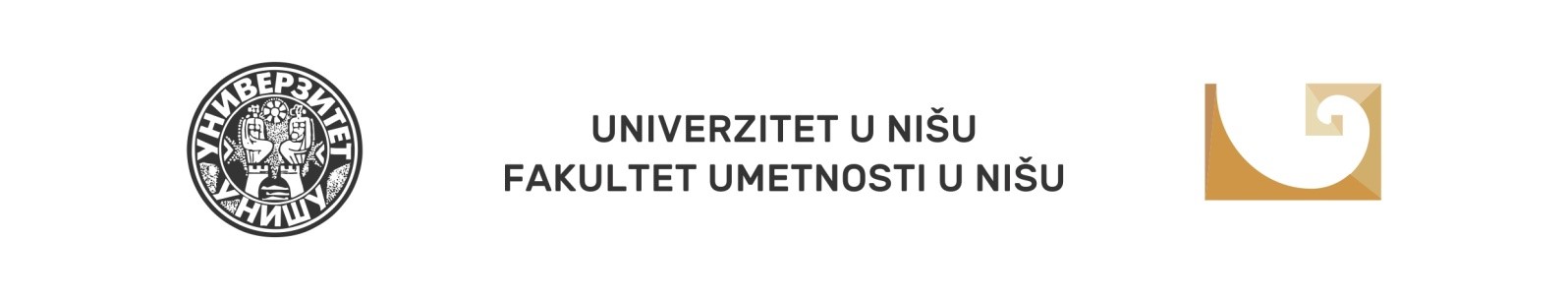 X Nacionalni naučni skup sa međunarodnim učešćem Balkan Art Forum 2022(BARTF 2022) NišUMETNOST I KULTURA DANAS: INTERAKCIJAPRIJAVNI FORMULARIme, srednje slovo i prezimeNaučno zvanjeNaziv i adresa institucije u kojoj ste zaposleniE-mail adresaBroj mobilnog telefonaTEMA SAOPŠTENјAOBLASTTEMATSKI OKVIRBiografija(do 150 reči)